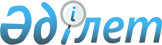 О внесении изменения и дополнения в решение XLII сессии Карагандинского областного маслихата от 19 февраля 2016 года № 479 "О Правилах общего водопользования в Карагандинской области"Решение ХIII сессии Карагандинского областного маслихата от 12 декабря 2017 года № 265. Зарегистрировано Департаментом юстиции Карагандинской области 3 января 2018 года № 4528
      В соответствии с пунктом 4 статьи 65 Водного кодекса Республики Казахстан от 9 июля 2003 года, пунктом 11 Типовых правил общего водопользования, утвержденных приказом Министра сельского хозяйства Республики Казахстан от 20 марта 2015 года № 19-1/252 (зарегистрировано в Министерстве юстиции Республики Казахстан 24 июня 2015 года № 11434) в целях охраны жизни и здоровья граждан областной маслихат РЕШИЛ:
      1. Внести следующее изменение и дополнение в решение Карагандинского областного маслихата от 19 февраля 2016 года № 479 "О Правилах общего водопользования в Карагандинской области", (зарегистрировано в Реестре государственной регистрации нормативных правовых актов за № 3707, опубликовано в газетах "Индустриальная Караганда" от 22 марта 2016 года № 35-36 (21980-21981), "Орталық Қазақстан" 22 марта 2016 года № 53-54 (22 159), в информационно-правовой системе "Әділет" 25 марта 2016 года) (далее – Правила):
      1) пункт 12 Правил изложить в новой редакции:
      "12. В целях охраны жизни и здоровья граждан, с учетом особенностей региональных условий определить места, где не осуществляются купание, забор воды для питьевых и бытовых нужд, водопой скота, катание на маломерных судах и других плавучих средствах на водных объектах, расположенных на территории Карагандинской области согласно приложению к настоящим Правилам.";
      2) дополнить Правила приложением согласно приложению к настоящему решению.
      2. Контроль за исполнением настоящего решения возложить на постоянную комиссию Карагандинского областного маслихата по промышленности, развитию малого и среднего бизнеса, аграрным вопросам и экологии (Осин Ш.А.).
      3. Настоящее решение вводится в действие по истечении десяти календарных дней со дня первого официального опубликования. Места на водных объектах, расположенных на территории Карагандинской области, где не осуществляются купание, забор воды для питьевых и бытовых нужд, водопой скота, катание на маломерных судах и других плавучих средствах
					© 2012. РГП на ПХВ «Институт законодательства и правовой информации Республики Казахстан» Министерства юстиции Республики Казахстан
				
       Председатель сессии

К. Оспанова

       Секретарь областного маслихата

С. Утешов
Приложение 
к решению XIII сессии Карагандинского 
областного маслихата 
от 12 декабря 2017 года №265
Приложение к Правилам общего водопользования в Карагандинской области, утвержденным решением XLII сессии Карагандинского областного маслихата от 19 февраля 2016 года № 479
№ по порядку
Наименование водного объекта
Местоположение водного объекта (адрес, координаты и другие)
Места на водных объектах
Ограничения общего водопользования
город Караганда
город Караганда
город Караганда
город Караганда
город Караганда
Район имени Казыбек би
Район имени Казыбек би
Район имени Казыбек би
Район имени Казыбек би
Район имени Казыбек би
1
Водоем карьера №2 в районе поста "Рубеж"
Расположен в районе имени Казыбек би, вблизи автодороги "Екатеринбург-Алматы" (в районе развязки в сторону международного аэропорта "Сары-Арка". Координаты:49°42'52.7"N 73°10'25.3"E
Вся акватория водоема
Не осуществляется купание
2
Озеро Голубые пруды №1
Расположен в районе имени Казыбек би, микрорайон Голубые Пруды, вблизи конного клуба "Карат" (микрорайон Голубые Пруды, 2) Координаты: 49°49'13.2"N 73°11'24.4"E
Вся акватория водоема
Не осуществляется купание
3
Озеро Голубые пруды №2
Расположен в районе имени Казыбек би, микрорайон Голубые Пруды, вблизи конного клуба "Карат" (микрорайон Голубые Пруды, 2) Координаты: 49°49'06.6"N 73°10'54.2"E
Вся акватория водоема
Не осуществляется купание
4
Озеро Голубые пруды №3
Расположен в районе имени Казыбек би, микрорайон Голубые Пруды. Координаты: 49°48'45.5"N 73°10'10.0"E
Вся акватория водоема
Не осуществляется купание
5
Озеро Голубые пруды №4
Расположен в районе имени Казыбек би, микрорайон Голубые Пруды. Координаты: 49°48'26.6"N 73°09'48.1"E
Вся акватория водоема
Не осуществляется купание
6
Отстойник 22 шахты в русле реки Большая Букпа (1 водоем)
Расположен в северной части района имени Казыбек би, в районе пересечения проспекта Бухар-Жырау с Саранским шоссе. Координаты: 49°49'39.6"N 73°04'34.1"E
Вся акватория водоема
Не осуществляется купание
7
Отстойник 22 шахты в русле реки Большая Букпа (2 водоем)
Расположен в юго-западной части Октябрьского района, в районе пересечения проспекта Бухар-Жырау с Саранским шоссе, вблизи от авто газо-заправочной станции ТОО "УГХ GazOil" (112 учетный квартал, строение 117). Координаты: 49°49'54.7"N 73°04'22.0"E
Вся акватория водоема
Не осуществляется купание
Октябрьский район
Октябрьский район
Октябрьский район
Октябрьский район
Октябрьский район
8
Водоем в районе 7 магистрали (Т-образный перекрҰсток с улицей Терешковой)
Расположен в южной части Октябрьского района в районе пересечения улицы Терешковой с 7 магистралью. Координаты: 49°49'39.0"N 73°07'48.9"E
Вся акватория водоема
Не осуществляется купание
9
Водоем в районе автозаправочной станции "ГазОйлПром" на 15 магистрали
Расположен в юго-западной части Октябрьского района, вблизи от автозаправочная станция "ГазОйлПром" (108 учетный квартал, строение 1). Координаты: 49°50'48.4"N 73°03'11.4"E
Вся акватория водоема
Не осуществляется купание
10
Водоем в районе бывшего завода железобетонных изделий поселка Сортировка (1 водоем)
Расположен в северной части Октябрьского района, за жилым массивом улицы Цементная. Координаты: 49°56'02.5"N 73°08'56.4"E
Вся акватория водоема
Не осуществляется купание
11
Водоем в районе бывшего завода железобетонного изделий поселка Сортировка (2 водоем)
Расположен в северной части Октябрьского района, за жилым массивом улицы Цементная. Координаты: 49°56'01.6"N 73°08'47.7"E
Вся акватория водоема
Не осуществляется купание
12
Водоем в районе очистных сооружений ТОО "Караганды Су"
Расположен в восточной части Октябрьского района, в районе развилки в направлении города Павлодар, вблизи ТОО "Қарағанды Су" Служба водоснабжения и очистки (Северная промзона в районе ТЭЦ-3). Координаты: 49°55'39.6"N 73°14'09.5"E
Вся акватория водоема
Не осуществляется купание
13
Водоем вблизи путепровода хлебо-макаронного комбината
Расположен в Октябрьском районе, в районе путепровода хлебомакаронного комбината, вблизи торгово-сервисный центр ТОО "Евротехсервис К" (Стартовый переулок, 62). Координаты: 49°48'53.6"N 73°09'01.1"E
Вся акватория водоема
Не осуществляется купание
14
Отстойник шахты имени Горбачева
Расположен в Октябрьском районе, вблизи Шахты имени Горбачева, за жилым домом №75 улицы Глинки. Координаты: 49°51'36.4"N 73°04'59.3"E
Вся акватория водоема
Не осуществляется купание
15
Шахтный отстойник шахты Майкудукская
Расположен в Октябрьском районе, в районе бывшей шахты "Майкудукская". Координаты: 49°52'09.4"N 73°09'53.8"E
Вся акватория водоема
Не осуществляется купание
город Приозерск
город Приозерск
город Приозерск
город Приозерск
город Приозерск
1
городской водозабор №2
Расположен в городе Приозерск на берегу озера Балхаш. Координаты: 49˚57ˊ44,3˝N73˚04ˊ12.5˝E
северо-восточная сторона по улице Абая, дом 2А, протяженность 200 метров где под водой находятся всасывающие насосы
Не осуществляется купание
2
городской памятник "Первостроителям города"
Расположен в городе Приозерск на берегу озера Балхаш. Координаты: 49˚57ˊ44,3˝N73˚04ˊ12.7˝E
северная сторона города по улице Приозерная, протяженность 490 метров
Не осуществляется купание